THE FLAMING LIPS ADD THREE MORE SHOWS IN SOUTHERN CALIFORNIA AND ARIZONA TO 2021 TOURTICKETS VIA VENUE PRE-SALE BEGINS JUNE 16 & 18 AT 10:00AM LOCAL TIMEGENERAL PUBLIC TICKETS ON SALE JUNE 19 10:00AM LOCAL TIMETHE SOFT BULLETIN COMPANION TO BE RELEASED IN JULY 16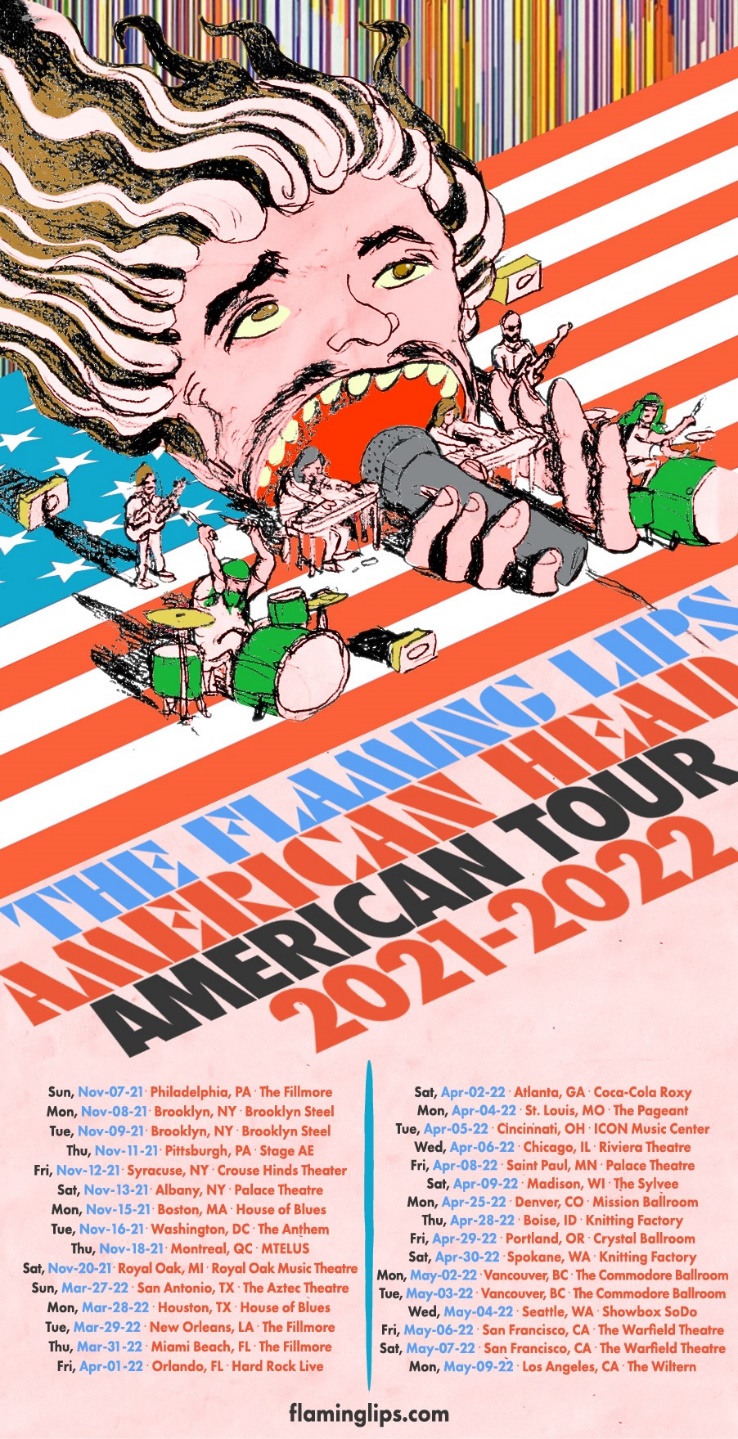 June 14, 2021 – (Los Angeles, CA.) – The Flaming Lips have confirmed three more shows to their 2021 US tour. August 23 in Tempe, AZ, August 24 in Tucson, AZ and August 26 in Costa Mesa, CA. Tickets for Costa Mesa via venue pre-sale begin Wednesday June 16, at 10:00AM local time. Public on-sale begins Saturday June 19, at 10:00AM local time. Tickets for Arizona via venue pre-sale begin Friday June 18, at 10:00AM local time. Public on-sale begins Saturday June 19, at 10:00AM local time. Tickets for all other shows listed below are on sale now. Click here for additional details.*Indicates newly added date2021:Fri	Aug 20		Ogden Amphitheatre		Ogden, UTSat	Aug 21		Psycho Las Vegas		Las Vegas, NV*Mon	Aug 23		Marquee Theatre		Tempe, AZ*Tue	Aug 24		Rialto Theatre			Tucson, AZ*Thur	Aug 26		OC Fair/Pacific Amphitheatre 	Costa Mesa, CASun	Nov 07		The Fillmore			Philadelphia, PAMon	Nov 08		Brooklyn Steel			Brooklyn, NYTue	Nov 09		Brooklyn Steel			Brooklyn, NYThu	Nov 11		Stage A&E			Pittsburgh, PAFri	Nov 12		Crouse Hinds Theater		Syracuse, NYSat	Nov 13		Palace Theater			Albany, NYMon	Nov 15		House of Blues			Boston, MATue	Nov 16		The Anthem			Washington, DCThu	Nov 18		MTELUS			Montreal, QCSat	Nov 20		Royal Oak Music Theater	Royal Oak, MI          2022:Sun	Mar 27		The Aztec Theatre		San Antonio, TXMon	Mar 28		House Of Blues			Houston, TXTue	Mar 29		The Fillmore			New Orleans, LAThu	Mar 31		The Fillmore			Miami Beach, FLFri	Apr 01		Hard Rock Live			Orlando, FLSat	Apr 02		Coca-Cola Roxy		Atlanta, GAMon	Apr 04		The Pageant			St. Louis, MOTue	Apr 05		ICON Music Center		Cincinnati, OHWed	Apr 06		Riviera Theatre			Chicago. ILFri	Apr 08		Palace Theatre			St. Paul. MNSat	Apr 09		The Sylvee			Madison, WiMon	Apr 25		Mission Ballroom		Denver, COThu	Apr 28		Knitting Factory			Boise, IDFri	Apr 29		Crystal Ballroom		Portland, ORSat	Apr 30		Knitting Factory			Spokane, WAMon	May 02		Commodore Ballroom		Vancouver, BCTue	May 03		Commodore Ballroom		Vancouver, BCWed	May 04		Showbox SoDo			Seattle, WAFri	May 06		Warfield Theatre		San Francisco, CASat	May 07		Warfield Theatre		San Francisco, CAMon	May 09		The Wiltern			Los Angeles, CAWed	May 25		Stylus				Leeds, UKThu	May 26		O2 Academy Liverpool		Liverpool, UKMon	May 30		Waterside Theatre		Aylesbury, UKWed	June 01		De La Warr Pavilion		Bexhill, UKThu	June 02		O2 Forum Kentish Town	London, UKFri	July 22		Galway Int’l Arts Fest.		Galway IRE      Click here for additional ticket information.Following its Record Store Day 2021 vinyl release, The Lips will issue The Soft Bulletin Companion globally on July 16 and will be available on all formats. One of their most highly sought-after rarities, The Soft Bulletin Companion was originally assembled by Lips management 22 years ago as a promo-only 13-track CD to accompany the band’s 1999 groundbreaking album The Soft Bulletin.  It consisted of unreleased material, outtakes, early mixes, B-sides, international bonus tracks, and stereo versions of tunes from Zaireeka, and given out to family, friends, and a handful of radio programmers. Among the hidden audio treasures, “The Captain” emerged as a fan favorite.                                                                    # # #For further information please Contact: Rick Gershon at Warner Records Rick.Gershon@warnerrecords.comFollow The Flaming LipsWebsite | YouTube | Twitter | Instagram | Facebook | Spotify | Publicity Materials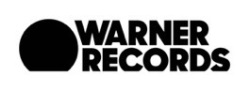 